KARTA PRZEDMIOTUUwaga: student otrzymuje ocenę powyżej dostatecznej, jeżeli uzyskane efekty kształcenia przekraczają wymagane minimum.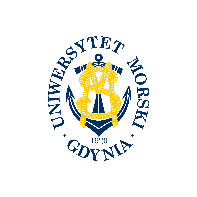 UNIWERSYTET MORSKI W GDYNIWydział Zarządzania i Nauk o Jakości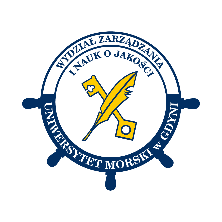 Kod przedmiotuNazwa przedmiotuw jęz. polskimPSYCHOLOGIAKod przedmiotuNazwa przedmiotuw jęz. angielskimPSYCHOLOGYKierunekInzynieria JakościSpecjalnośćprzedmiot kierunkowyPoziom kształceniastudia pierwszego stopniaForma studiówstacjonarneProfil kształceniaogólnoakademickiStatus przedmiotuwybieralny Rygorzaliczenie z ocenąSemestr studiówLiczba punktów ECTSLiczba godzin w tygodniuLiczba godzin w tygodniuLiczba godzin w tygodniuLiczba godzin w tygodniuLiczba godzin w semestrzeLiczba godzin w semestrzeLiczba godzin w semestrzeLiczba godzin w semestrzeSemestr studiówLiczba punktów ECTSWCLPWCLPII2115Razem w czasie studiówRazem w czasie studiówRazem w czasie studiówRazem w czasie studiówRazem w czasie studiówRazem w czasie studiów15151515Wymagania w zakresie wiedzy, umiejętności i innych kompetencjiBrak wymagań wstępnych.Cele przedmiotuZaznajomienie studentek i studentów z podstawowymi zagadnieniami związanymi z psychologią. Pokazanie słuchaczom, jak mogą wykorzystać wiedzę z zakresu psychologii w codziennym funkcjonowaniu i praktyce zawodowej.Osiągane efekty kształcenia dla przedmiotu (EKP)Osiągane efekty kształcenia dla przedmiotu (EKP)Osiągane efekty kształcenia dla przedmiotu (EKP)SymbolPo zakończeniu przedmiotu student:Odniesienie do kierunkowych efektów kształceniaEKP_01zna podstawową terminologię oraz ma wiedzę o człowieku jako podmiocie tworzącym struktury organizacyjne oraz ekonomiczne, zna normy i reguły postępowania ludzi w organizacjiNK_W01, NK_W05, NK_W07EKP_02zna poglądy na temat struktur organizacyjnych i instytucji oraz rodzajów więzi społeczno-ekonomicznych; potrafi w ich ramach funkcjonowaćNK_W05, NK_W09EKP_03wykorzystuje zdobytą wiedzę do rozstrzygania problemów, które mogą pojawić się w relacjach interpersonalnych w pracy zawodowej, potrafi komunikować się z innymiNK_U06, NK_U12EKP_04potrafi krytycznie wykorzystywać posiadaną wiedzę i umiejętności we współpracy w ramach przedsięwzięć społeczno-gospodarczych. Ma świadomość potrzeby uczenia się przez całe życieNK_K01, NK_K02Treści programoweLiczba godzinLiczba godzinLiczba godzinLiczba godzinOdniesienie do EKPTreści programoweWCLPOdniesienie do EKPPsychologia jako nauka: dziedziny i metody badawcze.2EKP_01Podstawowe, psychologiczne koncepcje człowieka: psychoanaliza, behawioryzm, psychologia humanistyczna, psychologia poznawcza.5EKP_01, EKP_02Psychologia różnic indywidualnych: temperament i osobowość.2EKP_03Zdrowie psychiczne i emocje. Rola i znaczenie samoregulacji 
oraz samokontroli w życiu człowieka.2EKP_02, EKP_03Postrzeganie siebie i innych: wpływ społeczny, konformizm, manipulacja, asertywność; stereotypy, uprzedzenia i dyskryminacja w kontekście relacji interpersonalnych i międzygrupowych.4EKP_04Łącznie godzin15Metody weryfikacji efektów kształcenia dla przedmiotuMetody weryfikacji efektów kształcenia dla przedmiotuMetody weryfikacji efektów kształcenia dla przedmiotuMetody weryfikacji efektów kształcenia dla przedmiotuMetody weryfikacji efektów kształcenia dla przedmiotuMetody weryfikacji efektów kształcenia dla przedmiotuMetody weryfikacji efektów kształcenia dla przedmiotuMetody weryfikacji efektów kształcenia dla przedmiotuMetody weryfikacji efektów kształcenia dla przedmiotuMetody weryfikacji efektów kształcenia dla przedmiotuSymbol EKPTestEgzamin ustnyEgzamin pisemnyKolokwiumSprawozdanieProjektPrezentacjaZaliczenie praktyczneInneEKP_01XEKP_02XEKP_03XEKP_04XKryteria zaliczenia przedmiotuObecność na zajęciach. Sporządzenie prezentacji na temat podany przez prowadzącego zajęcia.Nakład pracy studentaNakład pracy studentaNakład pracy studentaNakład pracy studentaNakład pracy studentaNakład pracy studentaForma aktywnościSzacunkowa liczba godzin przeznaczona na zrealizowanie aktywnościSzacunkowa liczba godzin przeznaczona na zrealizowanie aktywnościSzacunkowa liczba godzin przeznaczona na zrealizowanie aktywnościSzacunkowa liczba godzin przeznaczona na zrealizowanie aktywnościSzacunkowa liczba godzin przeznaczona na zrealizowanie aktywnościForma aktywnościWCLLPGodziny kontaktowe15Czytanie literatury20Przygotowanie do zajęć ćwiczeniowych, laboratoryjnych, projektowychPrzygotowanie do egzaminu, zaliczenia10Opracowanie dokumentacji projektu/sprawozdaniaUczestnictwo w zaliczeniach i egzaminach2Udział w konsultacjach 6Łącznie godzin53Sumaryczna liczba godzin dla przedmiotu5353535353Sumaryczna liczba punktów ECTS dla przedmiotu22222Liczba godzinLiczba godzinLiczba godzinECTSECTSObciążenie studenta związane z zajęciami praktycznymiObciążenie studenta na zajęciach wymagających bezpośredniego udziału nauczycieli akademickich23232311Literatura podstawowaAronson E., Aronson J., Człowiek istota społeczna, PWN, Warszawa 2022.Kalat J.W., Biologiczne podstawy psychologii, PWN, Warszawa 2020.Nęcka E., Trening poznawczy, Wydawnictwo Smak Słowa, Sopot 2018.Nęcka E., Orzechowski J., Szymura B., Wichary S., Psychologia poznawcza, PWN, Warszawa 2020.Oleś P. K., Psychologia człowieka dorosłego, PWN, Warszawa 2017.Zimbardo P. G., Gerring R. J., Psychologia i życie, PWN, Warszawa 2022.Literatura uzupełniającaBorkowska A., Cierpiałkowska L., Grzegorzewska I., Psychologia kliniczna dzieci i młodzieży, PWN, Warszawa 2023.Cierpiałkowska L., Grzegorzewska I., Uzależnienia behawioralne, PWN, Warszawa 2020.Chrząstowski S., Nie tylko schemat, PWN, Warszawa 2022. Hinson J., Hormony, PWN, Warszawa 2022.Mischel W., Test Marshmallow. O pożytkach płynących z samokontroli, Wydawnictwo Smak Słowa, Sopot 2019.Osoba odpowiedzialna za przedmiotOsoba odpowiedzialna za przedmiotdr Marcin MaliszewskiUniwersytet Morski w GdyniPozostałe osoby prowadzące przedmiotPozostałe osoby prowadzące przedmiot